Чем опасны продукты с истекшим сроком годности?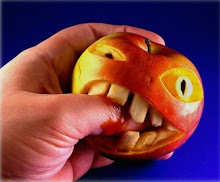 Срок годности – время хранения продуктов питания, в течение которого они остаются безопасными для употребления пищу. Сведения об ограничении срока годности в обязательном порядке наносятся на этикетки либо листы-вкладыши на все виды продовольственного сырья и пищевой продукции, в том числе  крупы, консервы, алкоголь, специи и т.п. После истечения срока годности ни производитель, ни органы здравоохранения не могут дать гарантии, что продукт сохранил все свои вкусовые и полезные для организма качества, а также безопасен и безвреден для здоровья. Сроки годности и условия хранения продуктов устанавливаются производителем, а предприятия торговли обязаны контролировать и соблюдать данные требования.Просроченные продукты – это источник потенциальной опасности для нашего здоровья. Как правило, они становятся причиной пищевых отравлений, которые способны принести немалый вред здоровью. В просроченных продуктах могут активизироваться возбудители  сальмонеллеза - крайне неприятного заболевания со множеством побочных эффектов. Следует помнить, что возбудитель сальмонеллеза не изменяет органолептических свойств пищевых продуктов, поэтому употребление просроченной продукции даже при нормальном ее внешнем виде, запахе, и вкусовых качествах может привести к заболеванию. Самым опасным заболеванием является ботулизм –смертельно опасное  инфекционно-токсическое заболевание. Оно возникает при употреблении пищи, инфицированной спорами палочки ботулизма. В Беларуси наиболее часто попадание токсина палочки ботулизма в организм человека происходит с консервированными в домашних условиях грибами (85-90% всех случаев ботулизма).  Попадание токсина ботулизма может также произойти и при употреблении красной рыбы, озерной и речной рыбы домашнего приготовления и консервированного в домашних условиях мяса, окороков и т.д.К сожалению, в последнее время участились случаи продаж некачественных продуктов. В связи с некоторым падением покупательской способности далеко не все продукты раскупаются в срок, да и любые убытки для предприятий торговли сейчас ощущаются сильнее, чем раньше. По результатам проведенных надзорных мероприятий в 2016 году специалистами Зельвенского районного ЦГЭ вынесено 85 предписаний о запрещении реализации пищевых продуктов общим весом 217,105 кг, из них 45 предписаний об изъятии пищевых продуктов с истекшим сроком годности общим весом 86,258 кг.Наибольшему риску приобрести «просрочку» подвергаются посетители супермаркетов, где концентрируется много товаров. Следует запомнить несколько простых правил, чтобы избежать этой опасности:Откажитесь от покупки продуктов с признаками микробиологической порчи (заветренностью, плесенью, признаками брожения). Откажитесь от товаров, на упаковке которых  нечётко, размыто или нечитабельно указана какая-либо информация, а также от товаров, у которых нарушена целостность потребительской упаковки.Банки с консервами не должны быть вздутыми либо деформированными, а замороженная продукция ни в коем случае не должна подвергаться повторной заморозке.Покупая шоколадные конфеты, обратите внимание на то, чтобы они были блестящими, без белого налета. Карамели должны быть однородно окрашены, не быть липкими. Не покупайте вафли, края которых расслаиваются.Хлебобулочные изделия обязаны быть пропеченными, иметь равномерную пористость и не содержать участков, которые недостаточно промешали.При покупке в супермаркете обязательно сохраняйте чек. Обнаружив дома, что купленный Вами продукт весьма сомнителен на вкус и запах, ни в коем случае не употребляйте его в пищу. Как можно скорее возьмите продукт и чек, в котором указана дата покупки, и отнесите его в магазин, где Вам обязаны вернуть деньги.Помните, что покупка и употребление товара с истёкшим, истекающим или не указанным сроком годности может обернуться для Вас серьёзными проблемами со здоровьем. 